NEKUSTAMĀ ĪPAŠUMA NOMAS LĪGUMSRīgā                                                                                                                     Dokumenta datums*SIA “Rīgas veselības centrs”, reģ. Nr.50103807561, juridiskā adrese Spulgas iela 24, Rīga, LV–1058, kuru uz statūtu pamata pārstāv tās valdes priekšsēdētāja Skaidrīte Vasaraudze un valdes locekle Dagnija Vilnīte (turpmāk – Iznomātājs) no vienas puses, un	_________________________, reģ.Nr. _______________, juridiskā adrese _________________________, kuru uz ______ pamata pārstāv _________________________________ (turpmāk – Nomnieks) no otras puses turpmāk kopā sauktas Puses, saskaņā ar iznomāšanas komisijas _______________ lēmumu noslēdz šādu nekustamā īpašuma nomas līgumu (turpmāk – Līgums):1. Līguma priekšmetsIznomātājs nodod un Nomnieks pieņem nomā nekustamo īpašumu Rīgā, Mežrozīšu ielā 43-1, ēkas ar kadastra apzīmējumu 01000970043001 1.stāva telpās Nr.81 (platība 15 m2) un Nr.82 (platība 21,3 m2) (saskaņā ar plānu – pielikums Nr.1) ar kopējo platību 36.3 m2 un tai piesaistītā zemes gabala ar kadastra Nr. 01000970043 (platība 23 095 m2) domājamās daļas, kas atbilst proporcionāli lietošanā nodoto telpu platībai (turpmāk – Zemesgabals) saskaņā ar Līgumam pievienoto zemes robežu plānu (pielikums Nr.2). Īpašums un Zemesgabals (turpmāk kopā – Nekustamais īpašums).Zemesgrāmatas nodalījumā Nr. 16371 īpašuma tiesības uz Nekustamo īpašumu nostiprinātas Rīgas pilsētas pašvaldībai.Īpašums tiek iznomāts ar mērķi – Aptiekas pakalpojumu sniegšana farmaceitiskās aprūpes un darbības nodrošināšanai Īpašumā. Telpās aizliegts nodarboties ar cita veida komercdarbību. Aptiekas pakalpojumi tiek sniegti Iznomātāja filiāles “Bolderāja” darba laikā. Zemesgabals tiek iznomāts Īpašuma uzturēšanai, apsaimniekošanai bez jaunas apbūves tiesībām.Nomnieks uzņemas risku par iespējamiem zaudējumiem, ja Nekustamo īpašumu Nomnieks atbilstoši savai iecerei nevarēs izmantot Līgumā noteiktajam lietošanas mērķim, un Iznomātājs šajā gadījumā neatlīdzina Nomniekam nekādus izdevumus (tai skaitā ne nepieciešamos, ne derīgos, ne greznuma izdevumus).Līguma termiņšLīgums stājas spēkā ar tā parakstīšanas brīdi un Līguma termiņš tiek noteikts uz 6 (sešiem) gadiem.Ja to atļauj ārējie un iekšējie normatīvie akti, pēc Līguma 2.1.apakšpunktā minētā nomas termiņa izbeigšanās, Pusēm vienojoties, Līguma termiņš var tikt pagarināts, noslēdzot par to rakstveida vienošanos. Nomniekam ir pienākums paziņot Iznomātājam par vēlēšanos pagarināt Līguma termiņu ne vēlāk kā 2 (divus) mēnešus pirms Līgumā noteiktā termiņa beigām.Samaksas noteikumiNomnieks maksā Iznomātājam:Nomas maksu par Nekustamā īpašuma lietošanu _______________ mēnesī bez pievienotās vērtības nodokļa (turpmāk – PVN);apsaimniekošanas maksu EUR 515,10 (trīs simti astoņdesmit septiņi euro un sešdesmit astoņi centi) (14,19 euro par 1 m2) mēnesī bez PVN;proporcionāli Telpu platībai maksu par šādiem saņemtajiem pakalpojumiem: apkure, ūdens, kanalizācija, elektrība, medicīnas atkritumu izvešana, sakaru pakalpojumi (telefons, internets) un citiem pakalpojumiem, par kuriem Nomnieks vienojies ar Iznomātāju.Papildus 3.1.apakšpunktā norādītajiem maksājumiem Nomnieks atbilstoši Pievienotās vērtības nodokļa likumā spēkā esošajai nodokļa likmei maksā PVN.Līguma darbības laikā nekustamā īpašuma nodokli un visus citus nodokļus un nodevas, kas paredzēti vai tiks noteikti Latvijas Republikas normatīvajos aktos, kuri attiecas uz Nekustamo īpašumu, Nomnieks, maksā patstāvīgi. Maksājumus par Nekustamā īpašuma lietošanu saskaņā ar Līguma 3.1.1. un 3.1.2.apakšpunktu Nomnieks sāk maksāt no Līguma spēkā stāšanās dienas un veic pa kalendārajiem mēnešiem, tie jāieskaita Iznomātāja norēķinu kontā par kārtējo mēnesi 20 (divdesmit) kalendāro dienu laikā no atbilstoša rēķina saņemšanas dienas. Līguma 3.1.3.apakšpunktā minēto pakalpojumu apmaksu Nomnieks veic par iepriekšējo mēnesi. Maksājums tiek uzskatīts par saņemtu dienā, kad tas ir saņemts Iznomātāja norēķinu kontā. Iznomātāja rēķini tiek sūtīti uz Nomnieka norādīto e-pastu ________________. Rēķina nesaņemšana nav uzskatāma par attaisnojumu nomas maksas apmaksas neveikšanai Līgumā norādītajā termiņā. Par maksājumu termiņu kavējumiem Nomnieks Iznomātājam maksā nokavējuma procentus 0,1% apmērā no kavētās maksājuma summas par katru nokavēto dienu.Iznomātājam ir tiesības, rakstiski nosūtot Nomniekam attiecīgu paziņojumu, vienpusēji mainīt Nekustamā īpašuma nomas maksas apmēru bez grozījumu izdarīšanas Līgumā:ja Centrālās statistikas pārvaldes sniegtais patēriņa cenu indekss attiecībā pret pēdējo nomas maksas izmaiņas dienu pārsniedz 10%. Nomas maksas paaugstinājumu nosaka, sākot ar otro nomas gadu atbilstoši Centrālās statistikas pārvaldes sniegtajiem patēriņa cenu indeksiem;ja saskaņā ar normatīvajiem aktiem tiek no jauna ieviesti vai palielināti nodokļi vai nodevas. Minētajos gadījumos nomas maksas apmērs tiek mainīts, sākot ar dienu, kāda noteikta attiecīgajos normatīvajos aktos;reizi gadā nākamajam nomas periodam, ja ir mainījušies iznomātāja nomas objekta plānotie pārvaldīšanas izdevumi;ja normatīvie akti paredz citu nomas maksas apmēru vai nomas maksas aprēķināšanas kārtību.Iznomātājam ir tiesības Līguma darbības laikā, pamatojoties uz Nomnieka rakstisku iesniegumu, samazināt Nekustamā īpašuma nomas maksu, ja nekustamā īpašuma tirgus segmentā pastāv nomas objektu pieprasījuma un nomas maksu samazinājuma tendence. Nekustamā īpašuma nomas maksu nesamazina pirmo trīs gadu laikā pēc Līguma stāšanās spēkā.Pušu pienākumi un tiesībasNekustamā īpašuma stāvoklis Nomniekam ir zināms. Tas tiek iznomāts tādā stāvoklī, kādā tas ir nodošanas dienā un kāds ir fiksēts Līgumam pievienotajā Nekustamā īpašuma pieņemšanas un nodošanas aktā.Nomniekam ir pienākums visā Līguma darbības laikā veikt visas nepieciešamās darbības, lai nepasliktinātu Nekustamā īpašuma tehnisko stāvokli, kā arī ārējo izskatu. Iepriekš saskaņojot ar Iznomātāju, Nomnieks apņemas veikt Īpašuma kārtējo remontu un Nomnieks ievēro, ka tas veicams atbilstoši būvniecību regulējošo normatīvo aktu prasībām. Izdevumus par minētajiem remontdarbiem sedz Nomnieks. Pēc būvdarbu pabeigšanas Nomnieks iesniedz Iznomātājam rakstisku, dokumentāli pamatotu izziņu par Īpašumā paveiktajiem būvdarbiem un ieguldītajiem līdzekļiem, t.i., par būvdarbu izpildi saskaņā ar faktiski izpildīto darbu tāmi. Nomniekam netiek atlīdzināti izdevumi kārtējiem Īpašuma remontdarbiem, kosmētiskajiem remontiem un Īpašuma uzturēšanai Līguma darbības laikā, kā arī jebkuri citi Nekustamajā īpašumā veiktie ieguldījumi un izdevumi, tai skaitā nepieciešamie, derīgie un greznuma izdevumi, ja publicētie iznomāšanas noteikumi neparedz citādi. Ja Īpašumā Līguma darbības laikā (arī ja to paredz publicētie nomas nosacījumi) saskaņā ar Iznomātāja vērtējumu ir nepieciešams veikt kapitālieguldījumus un Nomnieks tos veic saskaņā ar Līgumu par saviem līdzekļiem un ar Iznomātāja rakstisku piekrišanu, kas tiek izteikta noslēdzot rakstisku vienošanos ar Nomnieku, un ja šī vienošanās paredz izdevumu atlīdzināšanu, samazinot nomas maksu, un akceptētu izmaksu tāmi, ievērojot normatīvo aktu prasības, pēc minēto darbu pabeigšanas Iznomātājs Līguma darbības laikā nomas maksu var samazināt proporcionāli Nomnieka veiktajiem ieguldījumiem, ievērojot Civillikumā minētos nosacījumus par nepieciešamo un derīgo izdevumu atlīdzināšanu. Nomas maksu var samazināt, ievērojot normatīvajos aktos un Līgumā paredzēto kārtību. Iznomātājs neatlīdzina atlikušo ieguldījumu summu, kas, Līgumam beidzoties, nav ieskaitīta Īpašuma nomas maksā.Nomnieks ir atbildīgs par Nekustamā īpašuma ekspluatāciju atbilstoši normatīvo aktu prasībām.Nomnieks jebkurus būvdarbus var uzsākt tikai ar Iznomātāja piekrišanu un pēc veicamo darbu, to apjomu, plānoto ieguldījumu apjomu, tāmju un projekta saskaņošanas ar Iznomātāju, ievērojot visus būvniecību regulējošos normatīvos aktus, un pēc tam, kad būvatļaujā (kura kļuvusi neapstrīdama), apliecinājuma kartē vai paskaidrojuma rakstā izdarīta atzīme par normatīvajos aktos noteikto nosacījumu izpildi un būvvaldē reģistrēti būvdarbu uzsākšanai nepieciešamie dokumenti. Pēc būvdarbu nodošanas ekspluatācijā Nomnieks iesniedz Iznomātājam būvdarbu nodošanas un pieņemšanas ekspluatācijā akta apstiprinātu kopiju un aktualizētu Īpašuma kadastrālās uzmērīšanas lietu.Ja 4.11. Līguma 4.9.apakšpunktā minētajā gadījumā iesniegums par kapitālieguldījumu atlīdzināšanu iesniedzams sešu mēnešu laikā no Līguma izbeigšanās dienas, bet, ja Līgumā pielīgts, ka kapitālieguldījumus atlīdzina Līguma darbības laikā, samazinot nomas maksu, iesniegums iesniedzams sešu mēnešu laikā pēc būvobjekta nodošanas ekspluatācijā. Ja attiecīgie nosacījumi netiek ievēroti, Nomniekam zūd tiesības uz izdevumu atlīdzināšanu.Nomnieka veiktie kapitālieguldījumi var tikt atlīdzināti vienīgi Līgumā noteiktajos gadījumos un Līgumā noteiktajā kārtībā, ievērojot normatīvo aktu prasības. Ja Nomnieks nav ievērojis Līgumā noteiktos pienākumus, tostarp Līguma 4.4. apakšpunktā minētos nosacījumus, Nomniekam zūd tiesības uz nepieciešamo un derīgo izdevumu atlīdzināšanu. Nomniekam nav tiesību uz nepieciešamo un derīgo izdevumu atlīdzināšanu arī gadījumā, ja būvdarbi netiek pilnībā pabeigti un būvobjekts netiek nodots ekspluatācijā. Ja Līgums tiek izbeigts saskaņā ar Līguma 5.1.apakšpunktu vai pēc paša Nomnieka iniciatīvas, tad Nomniekam nav tiesību uz nepieciešamo un derīgo izdevumu atlīdzināšanu.  Šādā gadījumā Nomnieks nodod Iznomātājam bez atlīdzības Nomnieka izdarītos uzlabojumus, pārbūves un ietaises, kurām jābūt lietošanas kārtībā. Tiek nodotas lietas un aprīkojums, kas nodrošina Īpašuma normālu lietošanu, kā arī priekšmeti, kuri nav atdalāmi, nesabojājot tos, un virsmas, pie kurām tie piestiprināti.Nomnieks apņemas veikt Nekustamā īpašuma uzturēšanu atbilstoši spēkā esošajiem normatīvajiem aktiem, tostarp ievērojot Rīgas domes saistošo noteikumu par Rīgas pilsētas teritorijas kopšanu un būvju uzturēšanu prasības. Nomnieks uzņemas pilnu atbildību par Nekustamā īpašuma ekspluatāciju, slēdz līgumus par pakalpojumiem, organizē atkritumu izvešanu, nodrošina un seko sanitāro normu un ugunsdrošības noteikumu ievērošanai, par avārijas situācijām nekavējoties paziņo organizācijām, kas nodrošina attiecīgo komunikāciju apkalpi, veic neatliekamus pasākumus avārijas likvidēšanai un informē Iznomātāju. Uz Nekustamo īpašumu gulošās nastas un apgrūtinājumus nes Nomnieks par saviem līdzekļiem bez atlīdzības.Nomnieks veic Nekustamā īpašuma apsardzi pēc saviem ieskatiem un par saviem līdzekļiem. Ja Nekustamajam īpašumam ir radušies bojājumi, tad Nomnieks nekavējoties novērš radušos bojājumus un sedz ar bojājumu novēršanu saistītos izdevumus, turpinot maksāt nomas maksu pilnā apmērā.Nomniekam nav tiesības nodot iznomāto īpašumu apakšnomā. Nomniekam ir pienākums izpildīt normatīvo aktu, pašvaldības institūciju un Iznomātāja prasības, kas attiecas uz Nekustamā īpašuma un apkārtējās teritorijas uzturēšanu kārtībā, ļaut Iznomātāja pārstāvjiem veikt visu Īpašuma telpu tehnisko pārbaudi, nodrošināt pārstāvju piedalīšanos pārbaudes aktu sastādīšanā un parakstīšanā.4.21. Nomniekam ir pienākums ievērot Zemesgabala lietošanas tiesību aprobežojumus, t.sk. esošās pazemes un virszemes komunikācijas, arī tad, ja tās nav ierakstītas zemesgrāmatā, inženierkomunikāciju un objektu aizsargjoslas, kurās jāievēro lietošanas tiesību aprobežojumi atbilstoši Aizsargjoslu likuma prasībām un citus lietošanas tiesību aprobežojumus, kas noteikti saskaņā ar normatīvajiem aktiem, arī tad, ja tie nav ierakstīti zemesgrāmatā.Līguma izbeigšana un pretenziju iesniegšanas kārtībaIznomātājam ir tiesības vienpusēji atkāpties no Līguma, neatlīdzinot Nomnieka zaudējumus, kas saistīti ar Līguma pirmstermiņa izbeigšanu, un neatlīdzinot Nomniekam jebkurus ar Nekustamo īpašumu saistītos izdevumus (ne nepieciešamos, ne derīgos, ne greznuma izdevumus), par to paziņojot 30 (trīsdesmit) kalendārās dienas iepriekš, nosūtot rakstisku paziņojumu, šādos gadījumos:Nomnieka darbības vai bezdarbības dēļ tiek bojāts Nekustamais īpašums;Nomniekam ir bijuši vismaz trīs maksājumu kavējumi, kas kopā pārsniedz divu maksājumu periodu;Nomnieks vairāk nekā mēnesi nav norēķinājies par komunālajiem, apsaimniekošanas (piemēram, aukstais un karstais ūdens, kanalizācija, atkritumu izvešana, apkure, gāze, elektrība, sanitārtehniskie un tehniskie pakalpojumi) un sakaru pakalpojumiem;Nomnieks vairāk nekā mēnesi kavē nekustamā īpašuma nodokļa samaksu par Nekustamo īpašumu;Nomniekam ir pasludināts maksātnespējas process, tiesiskās aizsardzības process vai ārpustiesiskās aizsardzības process;ir apturēta Nomnieka saimnieciskā darbība;Nomniekam ir uzsākts likvidācijas process;Nekustamais īpašums bez Iznomātāja rakstiskas piekrišanas tiek nodots apakšnomā; Nomnieks nepilda Nekustamā īpašuma izmantošanas noteikumus vai netiek sasniegts nomas līguma mērķis, ar kuru Iznomātājam bija tiesības rēķināties, t.sk. Nomnieks nav atjaunojis Līgumā noteiktajā termiņā Īpašumu;ja Nomnieks izmanto Nekustamo īpašumu citiem mērķiem nekā minēts Līguma 1.4.apakšpunktā;Līguma noteikumu neizpildīšana ir ļaunprātīga un dod Iznomātājam pamatu uzskatīt, ka viņš nevar paļauties uz saistību izpildīšanu nākotnē;Nomnieks veic patvaļīgu Īpašuma vai tā daļas pārbūvi un/vai pārplānošanu, un/vai nojaukšanu un/vai maina tā funkcionālo nozīmi, bojā to un/vai veic būvdarbus Īpašumā, pārkāpjot normatīvos aktus;tiek pārkāpti Līguma nosacījumi;Nomnieks nepilda kādu no Līguma 4.punkta apakšpunktos minētajiem pienākumiem.Ja Nekustamais īpašums Iznomātājam nepieciešams sabiedrības vajadzību nodrošināšanai vai normatīvajos aktos noteikto publisko funkciju veikšanai, Iznomātājam ir tiesības, rakstiski informējot Nomnieku trīs mēnešus iepriekš, vienpusēji atkāpties no Līguma, neatlīdzinot Nomniekam zaudējumus, kas saistīti ar Līguma pirmstermiņa izbeigšanu. Nomnieks var atteikties no Nekustamā īpašuma lietošanas, 2 (divus) mēnešus iepriekš rakstiski paziņojot Iznomātājam un noslēdzot vienošanos ar Iznomātāju par Līguma izbeigšanu. Šādā gadījumā Iznomātājam nav pienākuma atlīdzināt Nomniekam zaudējumus un ar Nekustamo īpašumu saistītos izdevumus (ne nepieciešamos, ne derīgos, ne greznuma izdevumus, tostarp  ieguldījumus).Nomniekam ir tiesības vienpusēji atkāpties no Līguma, par to rakstiski informējot Iznomātāju vienu mēnesi iepriekš, ja Nomnieks nepiekrīt Līguma 3.6. apakšpunktā noteiktajā kārtībā pārskatītajam nomas maksas apmēram. Šādā gadījumā Iznomātājam nav pienākuma atlīdzināt Nomniekam zaudējumus un ar Nekustamo īpašumu saistītos izdevumus (ne nepieciešamos, ne derīgos, ne greznuma izdevumus, tostarp  ieguldījumus). Līdz Līguma izbeigšanai Nomnieks maksā nomas maksu atbilstoši pārskatītajam nomas maksas apmēram.Līgums var tikt priekšlaicīgi izbeigts, Pusēm vienojoties un neatlīdzinot Nomniekam ar Nekustamo īpašumu saistītos izdevumus (ne nepieciešamos, ne derīgos, ne greznuma izdevumus, tostarp ieguldījumus).Līguma izbeigšana pirms termiņa neatbrīvo Nomnieku no pienākuma izpildīt maksājumu saistības, kuras viņš uzņēmies saskaņā ar Līgumu.Ja Īpašums dabas stihijas rezultātā vai tās radītā ugunsgrēkā pilnīgi gājis bojā, Līgums tiek izbeigts, Pusēm vienojoties. Ja bojājums mazāks par 30% no Īpašuma vērtības, Līgums paliek spēkā un atjaunošanas izdevumus sedz Nomnieks. Ja bojājums lielāks par 30%, Līgums paliek spēkā tikai pēc rakstiskas papildu vienošanās noslēgšanas.Līgumam beidzoties vai jebkuros citos Līguma izbeigšanas gadījumos Nomniekam jāatbrīvo Nekustamais īpašums Līguma izbeigšanās dienā un jānodod tas Iznomātājam ar nodošanas un pieņemšanas aktu, izpildot šādus pienākumus: aizejot atstāt Īpašuma telpas tīras;paņemt līdzi visu personīgo īpašumu un iekārtas;noņemt visas piestiprinātās zīmes un reklāmas no Īpašuma telpu iekšpuses un ārpuses, atjaunojot tās vietas, kur tās bijušas piestiprinātas;izlabot Īpašumā visus bojājumus, kuri radušies telpu atbrīvošanas rezultātā;nekustamo īpašumu nodot labā stāvoklī. Ar labo stāvokli Līguma izpratnē saprotams tāds, kas nav sliktāks par to stāvokli, kāds tas bija Līguma 4.1.apakšpunktā minētajā Nekustamā īpašuma pieņemšanas un nodošanas aktā, ievērojot Īpašuma dabīgo nolietojumu;jānodod Iznomātājam bez atlīdzības Nomnieka izdarītie neatdalāmie uzlabojumi, kā arī visi nepieciešamie un derīgie ieguldījumi, ko ir veicis Nomnieks, un pārbūves un ietaises, kurām jābūt lietošanas kārtībā;jānodod Iznomātājam bez atlīdzības lietas un aprīkojums, kas nodrošina Īpašuma telpu normālu lietošanu, kā arī priekšmeti, kuri nav atdalāmi, nesabojājot tos, un virsmas, pie kurām tie piestiprināti.Nomnieks piekrīt, ka Nomnieka un trešo personu kustamā manta, kas atradīsies Nekustamajā īpašumā nākamajā dienā pēc Līguma izbeigšanās, tiek atzīta par atmestu mantu, un Iznomātājs ir tiesīgs pārņemt to savā īpašumā un rīkoties ar to pēc saviem ieskatiem.Līguma 5.8.apakšpunktā paredzēto pienākumu nepildīšanas gadījumā Nomniekam jāmaksā līgumsods viena gada nomas maksas apmērā, kāds tas ir Līguma izbeigšanas brīdī, kā arī jāsedz Iznomātājam visu veidu zaudējumi un izdevumi, kādi Iznomātājam radušies sakarā ar Līguma 5.8.apakšpunktā Nomniekam noteikto pienākumu nepildīšanu.GarantijasIznomātājs garantē, ka Nomnieks var netraucēti izmantot Nekustamo īpašumu Līguma darbības laikā bez jebkāda pārtraukuma vai traucējuma no Iznomātāja puses.Iznomātājs apliecina, ka ir vienīgais, kuram ir pilnvaras slēgt Līgumu.Nomnieks apliecina, ka persona, kas slēdz Līgumu juridiskās/fiziskās personas vārdā, ir pilnvarota slēgt Līgumu.Īpašie noteikumiNomas attiecības ir saistošas Pušu tiesību un saistību pārņēmējiem.Visa sarakste Pušu starpā notiek elektroniski uz Līgumā norādītajām elektroniskajām adresēm.Nomnieks apņemas 10 darba dienu laikā rakstiski paziņot Iznomātājam par rekvizītu maiņu. Nomnieks uzņemas visu atbildību par sekām, kas rodas, pārkāpjot šos noteikumus.Puses piekrīt – ja kādai no Pusēm Līguma ietvaros izveidosies parāda saistības pret otru Pusi, tad kreditora puse būs tiesīga bez saskaņošanas ar debitora pusi veikt debitora puses personas datu apstrādi apjomā, kas nepieciešams, lai veiktu parāda piedziņu.Parakstītais Līgums pilnībā apliecina Pušu vienošanos. Jebkuras izmaiņas stāsies spēkā tikai tad, kad tās tiks noformētas rakstiski kā pielikums Līgumam un tās parakstīs Puses. Visi Līguma pielikumi ir neatņemama Līguma sastāvdaļa.Ja spēku zaudēs kāds no Līguma noteikumiem, tas neietekmēs pārējo noteikumu spēkā esību.Pušu strīdi tiek izskatīti, Pusēm savstarpēji vienojoties, bet, ja Puses nevar vienoties – Latvijas Republikas tiesā saskaņā ar Latvijas Republikas normatīvajiem aktiem.Visus izdevumus par Līguma reģistrāciju zemesgrāmatā sedz Nomnieks. Līguma izbeigšanas gadījumā Nomnieks ar šo Līgumu pilnvaro Iznomātāju veikt visas nepieciešamās formalitātes, t.sk. bez īpaša pilnvarojuma parakstīt Nekustamā īpašuma nostiprinājuma lūgumu nomas tiesību dzēšanai zemesgrāmatā, kā arī iesniegt, saņemt un veikt citas nepieciešamās darbības, lai dzēstu zemesgrāmatā ierakstu par nomas tiesībām uz Līguma nomas objektu.Par līguma izpildi atbildīgās personas:Iznomātāja – filiāles “Bolderāja” vadītāja Lana Lēmane, tālrunis 29996119, e-pasts lana.lemane@rigasveseliba.lv.Nomnieka ___________________________________________________.Līgums ar tā pielikumiem (1.pielikums “Telpu plāns” un 2.pielikums “Zemes robežu plāns” ) ir sagatavots elektroniski un parakstīts ar drošu elektronisko parakstu, kas satur laika zīmogu1.pielikums nomas līgumam Nr.______Telpu plāns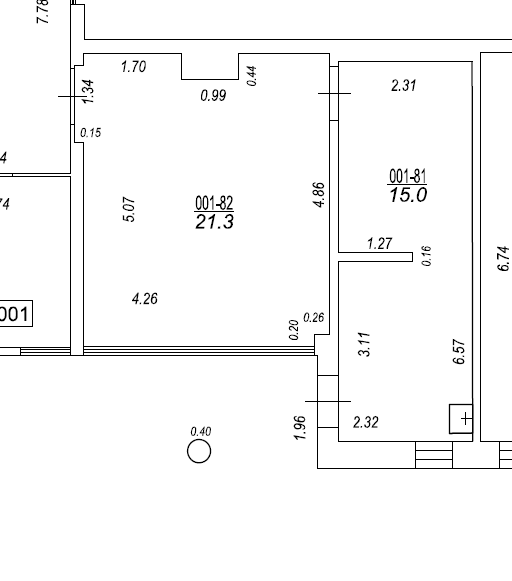 2.pielikums nomas līgumam Nr.______Zemes robežu plāns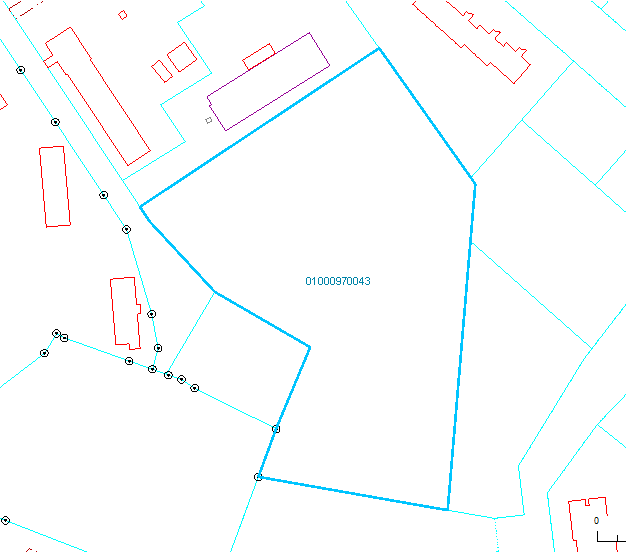 
    SIA “Rīgas veselības centrs” līgumaNr.____________________________ līgumaNr.IznomātājsSIA “Rīgas veselības centrs”reģ. Nr. 50103807561Spulgas ielā 24, Rīgā, LV-1058Banka: SEB BankaKods:UNLALV2XKonts: LV13UNLA0050022263669_____________________________Valdes priekšsēdētāja Skaidrīte Vasaraudze______________________________Valdes locekle Dagnija VilnīteNomnieks_____________________________________reģ Nr. ___________________________________________________________________Banka:Kods:Konts:                         ______________________________